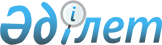 О внесении изменения в постановление районного акимата от 10 августа 2015 года № 175 "Об установлении квоты рабочих мест по Кызылкогинскому району"
					
			Утративший силу
			
			
		
					Постановление акимата Кызылкогинского района Атырауской области от 18 декабря 2015 года № 252. Зарегистрировано Департаментом юстиции Атырауской области 29 декабря 2015 года № 3407. Утратило силу постановлением акимата Кызылкогинского района Атырауской области от 18 апреля 2016 года № 74      Сноска. Утратило силу постановлением акимата Кызылкогинского района Атырауской области от 18.04.2016 № 74.

      В соответствии со статьей 31 Закона Республики Казахстан от 23 января 2001 года "О местном государственном управлении и самоуправлении в Республике Казахстан", подпунктом 5-2) статьи 7 Закона Республики Казахстан от 23 января 2001 года "О занятости населения", статьей 21 Закона Республики Казахстан от 24 марта 1998 года "О нормативных правовых актах" акимат района ПОСТАНОВЛЯЕТ:

      1. Внести в постановление районного акимата от 10 августа 2015 года № 175 "Об установлении квоты рабочих мест по Кызылкогинскому району" (зарегистрированное в Реестре государственной регистрации нормативных правовых актов под № 3283, опубликованное 17 сентября 2015 года в газете "Кызылкога") следующее изменение:

        Подпункт 1 пункта 1 указанного постановления изложить в новой редакции:

      "1) Для трудоустройства инвалидов установить квоту в размере трех процентов от численности рабочих мест без учета рабочих мест на тяжелых работах, работах с вредными, опасными условиями труда в порядке, определяемом центральным исполнительным органом.".

      2. Контроль за исполнением настоящего постановления возложить на заместителя акима района Б. Шаяхметова.

      3. Настоящее постановление вступает в силу со дня государственной регистрации в органах юстиции и вводится в действие по истечении десяти календарных дней после дня его первого официального опубликования.


					© 2012. РГП на ПХВ «Институт законодательства и правовой информации Республики Казахстан» Министерства юстиции Республики Казахстан
				
      Аким района

М. Муканов
